О внесении изменений в постановление администрации Яльчикского района Чувашской Республикиот 14 апреля 2011 г. №148В соответствии с Законом Чувашской Республики от 26 марта 2014 г. № 13 «О внесении изменений в Закон Чувашской Республики «О предоставлении земельных участков многодетным семьям в Чувашской Республике» администрация Яльчикского района Чувашской Республики  п о с т а н о в л я е т:Внести в Порядок предоставления многодетным семьям в собственность бесплатно земельных участков, находящихся в муниципальной собственности (далее – Порядок), утвержденный постановлением администрации Яльчикского района Чувашской Республики от 14 апреля 2011 г. №148, следующие изменения:в разделе 1 настоящего Порядка:абзац первый п. 1.3, абзац второй п. 1.4, абзац второй п. 1.5, абзац третий п. 1.6 после слов «ведения личного подсобного хозяйства» дополнить словами «(земельный участок в границах населенного пункта (приусадебный земельный участок) или земельный участок за пределами границ населенного пункта (полевой земельный участок))»; в разделе 2 настоящего Порядка:абзац первый п. 2.1, абзац второй п.2.6 после слов «ведения личного подсобного хозяйства» дополнить словами «(земельный участок в границах населенного пункта (приусадебный земельный участок) или земельный участок за пределами границ населенного пункта (полевой земельный участок))»;приложение №1 к Порядку изложить в новой редакции согласно приложению №1 к настоящему постановлению.Настоящее постановление вступает в силу со дня его подписания.Глава администрации Яльчикского района                                                                   Н.П. Миллин                                 Приложение  № 1к постановлению администрации Яльчикского района Чувашской Республики от «___»_____2014 г. №___                            Приложение  № 1к Порядку предоставления органами местного самоуправления в собственность бесплатно многодетным семьям земельных участков В администрацию Яльчикского района Чувашской  Республики от __________________________________                (фамилия, имя, отчество гражданина)Дата рождения ________________________ гражданство ________________, пол______документ, удостоверяющий личность: ______________________________________серия ________ номер _________________ выдан_________________________________ «__»_______годаадрес регистрации по месту жительства__________ __________________________________________________________________адрес фактического места жительства ________________________________________________________________контактный телефон ____________________ Примерная форма заявленияо предоставлении земельного участка в собственность  в соответствии с Законом Чувашской  Республики  «О предоставлении земельных участков многодетным семьям в Чувашской  Республике»Прошу предоставить моей семье земельный участок с кадастровым номером _____________, площадью ______кв.м, расположенный по адресу:  ________________________________________,  в собственность бесплатно для_____________________________________________________________ (указать одну из целей использования земельного участка, предусмотренных статьей 1 Закона для данной категории лиц: для индивидуального жилищного строительства, дачного строительства или для ведения личного подсобного хозяйства (земельный участок в границах населенного пункта (приусадебный земельный участок) или земельный участок за пределами границ населенного пункта (полевой земельный участок))_____________________________________  (подпись, фамилия и инициалы заявителя)Дата и время представления  заявленияв орган местного самоуправления муниципального района : ___ч._____мин. «___»__________ ____г.__________________________________________________________ (должность, фамилия, инициалы лица, принявшего заявление, его подпись)Чёваш РеспубликиЕлч.к район.Елч.к районадминистраций.ЙЫШЁНУ2014 =?__________-м.ш. №__Елч.к ял.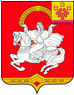 Чувашская  РеспубликаЯльчикский районАдминистрация Яльчикского районаПОСТАНОВЛЕНИЕ      «  11 » июля  2014г.№ 341село Яльчики